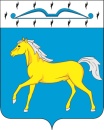 АДМИНИСТРАЦИЯ ЖЕРЛЫКСКОГО СЕЛЬСОВЕТАМИНУСИНСКОГО РАЙОНАПОСТАНОВЛЕНИЕО внесении изменений в постановление от 05.09.2016 №45-п «Об утверждении административного регламента предоставления муниципальной услуги  «Утверждение и выдача схем расположения земельного участка на кадастровом плане (карте) территории»        В соответствии с Федеральным законом от 27.07.2010 № 210-ФЗ «Об организации предоставления государственных и муниципальных услуг» (в редакции Федеральных законов от 19.12.2016 № 433-ФЗ, от 30.12.2020 № 509-ФЗ, вступивших в силу соответственно 30.12.2020 и 01.01.2021), от 30.12.2021 №478-ФЗ «О внесении изменений в отдельные законодательные акты Российской Федерации», в целях обеспечения открытости и общедоступности информации о предоставлении муниципальных услуг, руководствуясь Уставом Жерлыкского сельсовета, ПОСТАНОВЛЯЮ:        1. В административный регламент предоставления муниципальной услуги «Утверждение и выдача схем расположения земельного участка на кадастровом плане (карте) территории», утвержденный постановлением администрации Жерлыкского сельсовета № 45-п от 05.09.2016 (в редакции от 04.09.2017 №38-п, от 12.02.2019 №15-п, от 27.12.2021 №49-п) внести следующие изменения:             1.1. Раздел 3 Административного регламента дополнить подпунктом 2.2.9 следующего содержания:«2.2.9. Подготовка схемы расположения земельного участка, на котором расположены многоквартирный дом и иные входящие в состав такого дома объекты недвижимого имущества, обеспечивается администрацией Жерлыкского сельсовета, или собственником (собственниками) помещений в многоквартирном доме. В случае подготовки администрацией Жерлыкского сельсовета указанной схемы расположения  земельного участка срок такой подготовки должен составлять не более трех месяцев. Схема расположения земельного участка, на котором расположены многоквартирный дом и иные входящие в состав такого дома объекты недвижимого имущества, до ее утверждения подлежит рассмотрению на общественных обсуждениях или публичных слушаниях в порядке, предусмотренном законодательством о градостроительной деятельности для утверждения проекта межевания территории». Подпункт 2.2.4 раздела 2 дополнить пунктом 6) следующего содержания:«6) разработка схемы расположения земельного участка, образование которого допускается исключительно в соответствии с утвержденным проектом межевания территории».Контроль за исполнением настоящего постановления оставляю за собой.3. Постановление вступает в силу после его официального опубликования в газете «Жерлыкский вестник», но не ранее 01.09.2022.Глава Жерлыкского сельсовета                                                               М.П. Коннов   ПРОЕКТ                      с. Жерлык                            №-п    